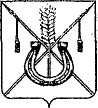 АДМИНИСТРАЦИЯ КОРЕНОВСКОГО ГОРОДСКОГО ПОСЕЛЕНИЯКОРЕНОВСКОГО РАЙОНАПОСТАНОВЛЕНИЕот 05.12.2017   		                                                  			  № 2177г. КореновскОб утверждении ведомственной целевой программы«Обеспечение работы территориального общественногосамоуправления на территории Кореновского городскогопоселения Кореновского района» на 2018 годВ соответствии со статьей 179.3 Бюджетного кодекса Российской Федерации, постановлением администрации Кореновского городского поселения Кореновского района от 27 января 2010 года № 55 «Об                                  утверждении Порядка разработки, утверждения и реализации                       ведомственных целевых программ в Кореновском городском поселении Кореновского района» администрация Кореновского городского поселения Кореновского района  п о с т а н о в л я е т:1. Утвердить ведомственную целевую программу «Обеспечение работы территориального общественного самоуправления на территории          Кореновского городского поселения Кореновского района» на 2018 год (прилагается).2. Финансово-экономическому отделу администрации Кореновского городского поселения Кореновского района (Киричко) предусмотреть финансирование расходов на реализацию указанной программы                                         в 2018 году из бюджета Кореновского городского поселения Кореновского района.3. Общему отделу администрации Кореновского городского                       поселения Кореновского района (Устинова) разместить (опубликовать)                   полный текст настоящего постановления в электронном СМИ в информационно-телекоммуникационной сети «Интернет» и обеспечить                        его размещение на официальном сайте администрации Кореновского городского поселения Кореновского района в информационно-телекоммуникационной сети «Интернет». 4. Контроль за выполнением настоящего постановления                               оставляю за собой.5. Постановление вступает в силу после его официального размещения(опубликования) в электронном СМИ в информационно-телекоммуникационной сети «Интернет», но не ранее вступления в                             силу решения Совета Кореновского городского поселения Кореновского района «О бюджете Кореновского городского поселения Кореновского района                               на 2018 год».Исполняющий обязанности главы Кореновского городского поселенияКореновского района	                                                                        М.В. КолесоваВЕДОМСТВЕННАЯ ЦЕЛЕВАЯ ПРОГРАММА «Обеспечение работы территориального общественного самоуправления Кореновского городского поселения Кореновского района» на 2018 годПАСПОРТведомственной целевой Программы «Обеспечение работы территориального общественного самоуправления Кореновского городского поселения Кореновского района» на 2018 годОбоснование необходимости разработки программы.В компетенцию территориального общественного самоуправления входит рассмотрение таких вопросов как:представление интересов населения, проживающего на соответствующей территории;обеспечение исполнения решений, принятых на собраниях и конференциях граждан;осуществление хозяйственной деятельности по содержанию жилищного фонда, благоустройству территории, иной хозяйственной деятельности, направленной на удовлетворение социально-бытовых потребностей граждан, проживающих на соответствующей территории, как за счет средств граждан, так и на основании договоров между органами территориального общественного самоуправления и исполнительными органами местного самоуправления Кореновского городского поселения с использованием средств местного бюджета;организация отдыха, проведение культурных и спортивных мероприятий на соответствующей территории;содействие внедрению бытовых обрядов и традиций, развитию народного творчества;содействие в проведении акций милосердия и благотворительности органами местного самоуправления, благотворительными фондами, гражданами и их объединениями, участие в распределении гуманитарной и иной адресной помощи;осуществление иных полномочий, предусмотренных законодательством Российской Федерации, Краснодарского края, Уставом Кореновского городского поселения, Уставом территориального общественного самоуправления.Указанные проблемы обусловливают необходимость решения их программными методами и в 2018 году.                         2. Цели и основные задачи программы.Целями Программы являются:Улучшение работы органов территориального общественного самоуправления Кореновского городского поселения.Задачами программы являются:Поддержание санитарного порядка на территории Кореновского городского поселения Кореновского района.          3. Сроки реализации программы.Сроки реализации Программы – 31 декабря 2018 года.4. Ресурсное обеспечение Программы.Объем финансовых ресурсов, выделяемых на реализацию Программы, составляет 792,0 тыс. рублей. Финансовые средства выделяются из бюджета Кореновского городского поселения Кореновского района.Для обеспечения оптимального выделения средств бюджета Кореновского городского поселения Кореновского района на улучшение работы органов территориального общественного самоуправления Кореновского городского поселения распределение объема финансирования определяется исходя из количества органов ТОС, зарегистрированных на территории Кореновского городского поселения.5. Перечень программных мероприятий.6.Механизм реализации Программы.Механизм реализации Программы предусматривает последовательное выполнение следующих мероприятий:определение объемов финансирования на реализацию мероприятий Программы за счет средств бюджета Кореновского городского поселения Кореновского района; Программные мероприятия могут быть скорректированы, изменены или дополнены по решению администрации Кореновского городского поселения Кореновского района. Конкретные объемы финансирования уточняются исходя из возможностей бюджета и с учетом оперативных данных о техническом состоянии уличного освещения.7.Оценка социально-экономической эффективности программы.На территории Кореновского городского поселения Кореновского района функционирует 22 органа территориального общественного самоуправления.	Приоритет в оценке эффективности данной Программы отдается показателям общественной эффективности, поскольку она позволяет наиболее полно оценить последствия от реализации программных мероприятий.	Изложенные направления будут важны и в 2018 году.Реализация Программы позволит решить важнейшие социально-экономические задачи: за счет увеличения активистов ТОС от числа жителей, проживающих на территории, где организовано ТОС, увеличения мероприятий, направленных на наведение и поддержание санитарного порядка на территории поселения, ожидается снижение затрат на проводимые мероприятия по очистке городского поселения от бытовых отходов. За счет увеличения культурно-массовых мероприятий, а также мероприятий, направленных на взаимодействие жителей с органом местного самоуправления по обсуждению и решению вопросов местного значения, большее количество жителей поселения будет проинформировано о проводимой внутренней политики и объемах работ, направленных на благоустройство и содержание территории Кореновского городского поселения.Целевые индикаторы, характеризующие уровень достижения целей Программы и ее результативности:
Исполняющий обязанности начальника отдела жилищно-коммунального хозяйства, благоустройства и транспортаадминистрации Кореновского городского поселения		    					        А.Г. СолошенкоПРИЛОЖЕНИЕУТВЕРЖДЕНАпостановлением администрацииКореновского городского поселенияКореновского районаот 05.12.2017 № 2177Наименование ПрограммыВедомственная целевая программа «Обеспечение работы территориального общественного самоуправления Кореновского городского поселения Кореновского района» на 2018 год. Основание для разработки ПрограммыФедеральный закон от 6.10.2003 № 131-ФЗ «Об общих принципах организации местного самоуправления в Российской Федерации»;Устав Кореновского городского поселения Кореновского района;решение Совета Кореновского городского поселения Кореновского района от 4 февраля 2015 года № 55 «О территориальном общественном самоуправлении в Кореновском городском поселении Кореновского района» (с изменениями от 18 марта 2017 года № 70); Постановление Законодательного Собрания Краснодарского края от 24 мая 2006 года № 2263-П «Об организации деятельности территориального общественного самоуправления на территории муниципального образования» (с изменениями от 26 июня 2013 года № 501-П, от 20 ноября 2013 года № 751-П) Заказчик ПрограммыАдминистрация Кореновского городского поселения Кореновского района.Координатор ПрограммыОтдел жилищно-коммунального хозяйства, благоустройства и транспорта администрации Кореновского городского поселения Кореновского района.Разработчик ПрограммыОтдел жилищно-коммунального хозяйства, благоустройства и транспорта администрации Кореновского городского поселения Кореновского района.Основные цели и задачи ПрограммыУлучшение работы органов территориального  общественного самоуправления Кореновского городского поселения. Активизация населения направленная на улучшение поддержания санитарного порядка на территории Кореновского городского поселения.Сроки реализации Программы31 декабря 2018 года.Исполнители ПрограммыАдминистрация Кореновского городского поселения Кореновского района.Объемы и источники финансированияФинансирование осуществляется за счет средств бюджета Кореновского городского поселения Кореновского района в сумме 792,0 тыс. рублейОжидаемые конечные результаты реализации ПрограммыУвеличение активистов ТОС от числа жителей, проживающих на территории, где организовано ТОС; Увеличение мероприятий, направленных на наведение и поддержание санитарного порядка на территории поселения;Увеличение культурно-массовых мероприятий с целью привлечения жителей к общественной и культурной жизни; Увеличение мероприятий, направленных на взаимодействие жителей с органом местного самоуправления по обсуждению и решению вопросов местного значения.Органы, осуществляющие контроль за ходом реализации ПрограммыАдминистрация Кореновского городского поселения Кореновского района.Наименование мероприятияСрок реализацииИсполнитель(ответственный за выполнение)Объем финансирования (всего тыс. руб.)Местный бюджет(тыс. руб.)Ожидаемый результат123456Компенсационные выплаты  председателям органов территориального общественного самоуправления Кореновского городского поселения Кореновского района31.01.201828.02.201831.03.201830.04.201831.05.201830.06.201831.07.201831.08.201830.09.201831.10.201830.11.201831.12.2018Администрация Кореновского городского поселения Кореновского района792,0792,0Улучшение работы органов территориального общественного самоуправления Кореновского городского поселения Кореновского района. Поддержание санитарного порядка на территории Кореновского городского поселения Кореновского района.Итого:792,0792,0№ п/пКоличественный критерий оценкиОценочное значение на момент разработки ПрограммыЦелевое значение на момент окончания действия ПрограммыУвеличение значения, %1.Увеличение активистов ТОС от числа жителей, проживающих на территории, где организовано ТОС (чел.)49552010%2.Увеличения мероприятий, направленных на наведение и поддержание санитарного порядка (санитарные дни и субботники)36507,2 %3.Увеличения культурно-массовых мероприятий (кол-во мероприятий)16208 %4Увеличение мероприятий, направленных на взаимодействие жителей с органом местного самоуправления по обсуждению и решению вопросов местного значения (собрания, сходы)14315010%